Pohyb vody na pevniněVoda teče korytem od pramene k ústí – vodní tokyPramen: vývěr podzemní vody (začátek toku)	Podle obsahu solí – minerální, prameny prostých vodPodle teploty – studený (teplota je nižší než okolí), teplý (teplejší než 20°C), vlažný (20-37°C), termální (37-50°C), vřídla (nad 50°C)Přítoky: toky, které ústí do větších toků	pravé přítoky- když si stoupnu čelem po proudu – po pravé ruce	levé přítoky- po levé ruceŘíční síť: tvoří je menší řeky, které se vlévají do řek většíchPovodí: území, ze kterého voda stéká do jedné řekyÚmoří:  území, z něhož všechny toky ovádějí vodu do jednoho mořeRozvodí: hranice mezi sousedícími povodími nebo úmořímiPrůtok: množství vody, které proteče místem koryta za 1 sekunduJaké výhody a nevýhody má bydlení u řeky?Která evropská hlavní města leží na řekách?ÚMOŘÍ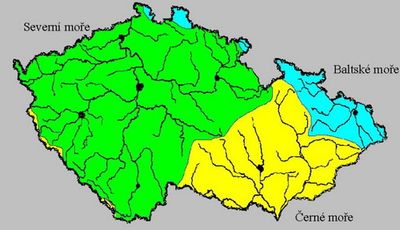 hydrosfera (vodstvo)-črPOVODÍ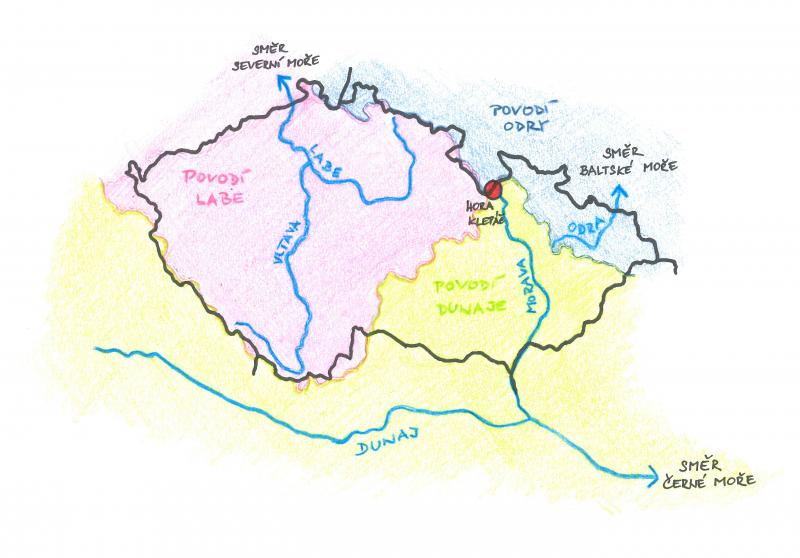 Hlavní evropská rozvodí